CURRICULUM VITAE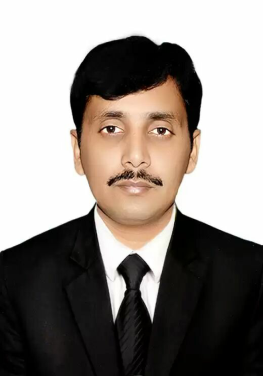 DR. AmjadC/o-Contact :  0501685421E-mail : amjad.376777@2freemail.com For :   GP HAAD    A position in a well-established medical organization, where I can have the opportunity ofBeing a part of serving better health care facilities to the people with my experienced skills and knowledge. With my services for the better health of people, also want to give a better growth and reputation to the organization to feel proud.DATE OF BIRTH:		01.03.1983PLACE OF BIRTH: 		Nawabshah ( Pakistan )MARITAL STATUS: 		Married MBBS From liaquat Uninversity of Medical and Health Sciences( 1st Division) PakistanMCPS (Diploma in Family Medicine )HAAD (G.P) In March 2016Examination Results :GP WORKING EXPERIENCE IN UAE  IN GOLDEN HEALTH MEDICAL GROUP ABU DHABI   UAE.I started working as a General Practitioner at Golden Health Medical Group, in Abu Dhabi, UAE. I do clinic in busy medical center where I see around 30-40 patients /day. I also manage patients with acute emergencies like MI, Stroke, DKA, Ex of Asthma or COPD, surgical emergencies and give first line support before referring them to the concerned department.12 Months Internship In Internal Medicine(06 Months)General Sugery ( 04 Months) Cardiology (02 Months) at Peoples University Hospital Nawabshah , Sindh, Pakistan.10 Years experience  working as A General Practitioner and Family Physician in Pakistan Well Versed In English and Urdu Application No.NAmeSpecialtyExam IdExam TypeExam DateResultAttachmentsAMJAD ALI BHATTIMedical Practitioner3745Written (Computer-Based Testing)29/03/2016Passed